Certificate of Occupancy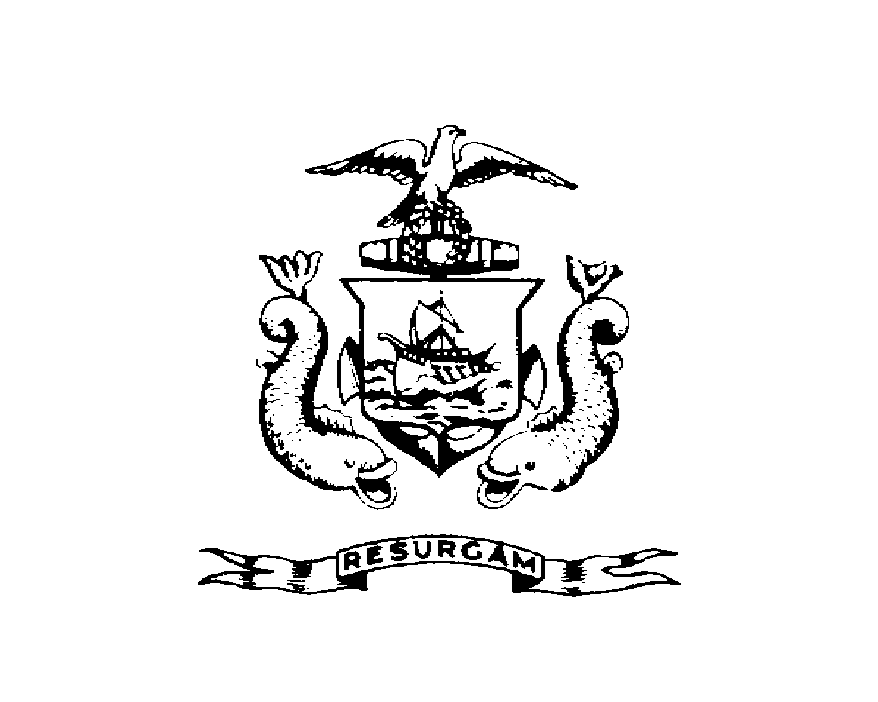 Department of Planning and Urban Development	Building Inspections DivisionLocation	1685 CONGRESS ST	CBL	219  A013001Issued to	PORTLAND STROUDWATER ASSOCIATES LLC	Date Issued	September 30, 2011	This is to certify that the building, premises, or part thereof, at the above location, built-altered-changed as to use under Building Permit NO. 2011-06-1439, has had a final inspection, has been found to conform substantially to the requirements of the Building Code and the Land Use Code of the City of Portland, and is hereby approved for occupancy or use, limited or otherwise, as indicated below.	PORTION OF BUILDING OR PREMISES	APPROVED OCCUPANCY	2nd Floor – V-Tech	Use Group B 		Type 5B – IBC 2009Limiting Conditions:Approved:9-30-2011			(Date)	Inspector	Inspections Division DirectorNotice: This certificate identifies the legal use of the building or premises, and ought to be transferred from owner to owner upon the sale of the property.